(Ф 21.01 – 03)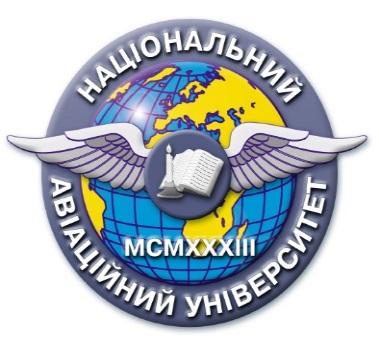 Силабус навчальної дисципліни«Основи теорії прийняття рішень»Освітньо-професійної програми «Інженерія програмного забезпечення»          Галузь знань: 12  «Інформаційні технології»  Спеціальність: 121 «Інженерія програмного забезпечення»Силабус навчальної дисципліни«Основи теорії прийняття рішень»Освітньо-професійної програми «Інженерія програмного забезпечення»          Галузь знань: 12  «Інформаційні технології»  Спеціальність: 121 «Інженерія програмного забезпечення»Рівень вищої освітиперший бакалаврськийперший бакалаврськийСтатус дисципліниНавчальна дисципліна  фахового, вибіркового компонента ОПНавчальна дисципліна  фахового, вибіркового компонента ОПКурс3-ій курс 3-ій курс Семестр5 семестр / 5-6 семестр для ЗФН5 семестр / 5-6 семестр для ЗФНОбсяг дисципліни, кредити ЄКТС/години4 / 1204 / 120Мова викладанняукраїнськаукраїнськаЩо буде вивчатися (предмет вивчення)Дана навчальна дисципліна є теоретичною основою сукупності знань та вмінь, що формують профіль фахівця з розробки програмних систем та програмної інженерії з точки зору оптимізації процесів, вибору альтернативних рішень розвитку сценаріїв та вирішення складних багатокритеріальних задач в умовах визначеності та невизначеності. Розглядаються методи та засоби одержання й аналізу якісної інформації, зокрема, методи експертного оцінювання, багатокритеріального аналізу, змістовного аналізу ситуацій і ін.Дана навчальна дисципліна є теоретичною основою сукупності знань та вмінь, що формують профіль фахівця з розробки програмних систем та програмної інженерії з точки зору оптимізації процесів, вибору альтернативних рішень розвитку сценаріїв та вирішення складних багатокритеріальних задач в умовах визначеності та невизначеності. Розглядаються методи та засоби одержання й аналізу якісної інформації, зокрема, методи експертного оцінювання, багатокритеріального аналізу, змістовного аналізу ситуацій і ін.Чому це цікаво/треба вивчати (мета)Вивчення та застосування теорій та методів прийняття рішень та сучасних інформаційних технологій для розв’язання складних спеціалізованих задач та практичних проблем в області інформаційних системВивчення та застосування теорій та методів прийняття рішень та сучасних інформаційних технологій для розв’язання складних спеціалізованих задач та практичних проблем в області інформаційних системЧому можна навчитися (результати навчання)-	знати базові підходи та методи розвязання типових задач прийняття рішень з різних галузей науки,-	знати методи, що визначають процес прийняття рішень в умовах визначеності, невизначеності та ризику,-	знати сучасні моделі та методи прийняття рішень,-	знати способи пошуку найкращого рішення з усіх можливих, методів оптимізації процесів.-	знати базові підходи та методи розвязання типових задач прийняття рішень з різних галузей науки,-	знати методи, що визначають процес прийняття рішень в умовах визначеності, невизначеності та ризику,-	знати сучасні моделі та методи прийняття рішень,-	знати способи пошуку найкращого рішення з усіх можливих, методів оптимізації процесів.Як можна користуватися набутими знаннями і уміннями (компетентності)Компетенції: - здатність до абстрактного мислення, аналізу та синтезу.- здатність працювати в команді.- здатність застосовувати знання у практичних ситуаціях.- здатність до пошуку, оброблення та аналізу інформації з різних джерел.-  здатність брати участь у проектуванні програмного забезпечення, включаючи проведення моделювання (формальний опис) його структури, поведінки та процесів функціонування.- здатність обґрунтовано обирати та освоювати інструментарій з розробки та супроводження програмного забезпечення.- здатність до алгоритмічного та логічного мислення.- здатність на практиці здійснювати ефективну професійну взаємодію, що сприяє вирішенню широкого спектру задач.-	здатність використовувати теоретичні знання при розв'язуванні практичних задач з проблем прийняття рішень в умовах визначеності, невизначеності та ризику;-	здатність обирати найкращий метод розв'язування задачі,-	здатність генерувати та оцінювати можливі альтернативи,-	здатність обгрунтовувати прийняте рішення,-	здатність досліджувати поведінку та добирати  стратегії поведінки для кожного із учасників ситуації,-	здатність здійснювати моделювання ситуації.Компетенції: - здатність до абстрактного мислення, аналізу та синтезу.- здатність працювати в команді.- здатність застосовувати знання у практичних ситуаціях.- здатність до пошуку, оброблення та аналізу інформації з різних джерел.-  здатність брати участь у проектуванні програмного забезпечення, включаючи проведення моделювання (формальний опис) його структури, поведінки та процесів функціонування.- здатність обґрунтовано обирати та освоювати інструментарій з розробки та супроводження програмного забезпечення.- здатність до алгоритмічного та логічного мислення.- здатність на практиці здійснювати ефективну професійну взаємодію, що сприяє вирішенню широкого спектру задач.-	здатність використовувати теоретичні знання при розв'язуванні практичних задач з проблем прийняття рішень в умовах визначеності, невизначеності та ризику;-	здатність обирати найкращий метод розв'язування задачі,-	здатність генерувати та оцінювати можливі альтернативи,-	здатність обгрунтовувати прийняте рішення,-	здатність досліджувати поведінку та добирати  стратегії поведінки для кожного із учасників ситуації,-	здатність здійснювати моделювання ситуації.Навчальна логістикаЗміст дисципліни: Основи теорії прийняття рішень. Невизначенності в теорії прийняття рішень. Аксиоматичні теорії раціональної поведінки.  Методи прийняття рішень. Моделювання в теорії прийняття рішень. Теорія корисності, Теорія ігор. Психологічні аспекти прийняття рішень. Наслідки прийняття рішень для науково-технічного та економічного розвитку.Види занять: лекції, лабораторніМетоди навчання: мультимедійні презентації, практичні приклади, індивідуальні і групові завдання (кейси)Форми навчання: очна, заочнаЗміст дисципліни: Основи теорії прийняття рішень. Невизначенності в теорії прийняття рішень. Аксиоматичні теорії раціональної поведінки.  Методи прийняття рішень. Моделювання в теорії прийняття рішень. Теорія корисності, Теорія ігор. Психологічні аспекти прийняття рішень. Наслідки прийняття рішень для науково-технічного та економічного розвитку.Види занять: лекції, лабораторніМетоди навчання: мультимедійні презентації, практичні приклади, індивідуальні і групові завдання (кейси)Форми навчання: очна, заочнаПререквізити«Основи інженерії програмного забезпечення», «Комп'ютерна дискретна математика», «Математичний аналіз», «Теорія ймовірностей та математична статистика», «Алгоритми та структури даних»«Основи інженерії програмного забезпечення», «Комп'ютерна дискретна математика», «Математичний аналіз», «Теорія ймовірностей та математична статистика», «Алгоритми та структури даних»Пореквізити«Моделювання та аналіз програмного забезпечення», «Економіка програмного забезпечення», «Менеджмент проєктів програмного забезпечення», «Проєктний практикум», «Технологічна практика»«Моделювання та аналіз програмного забезпечення», «Економіка програмного забезпечення», «Менеджмент проєктів програмного забезпечення», «Проєктний практикум», «Технологічна практика»Інформаційне забезпеченняз репозитарію та фонду НТБ НАУ1. Харченко В.П. Прийняття рішень оператором аеронавігаційної системи: монографія / В.П. Харченко, Т.Ф. Шмельова, Ю.В. Сікірда. – Кіровоград: КЛА НАУ, 2012. – 292 с. 2. Харченко В. П. Прийняття рішень в соціотехнічних системах: монографія / В. П. Харченко, Т. Ф. Шмельова, Ю. В. Сікірда. – К. : НАУ, Фото 2016. – 308 с.3. Жук, П.Ф., Бондаренко, Л.М. Теорія прийняття рішень. https://er.nau.edu.ua/bitstream/NAU/25478/1/%d0%a2%d0%9f%d0%a0.pdf.1. Харченко В.П. Прийняття рішень оператором аеронавігаційної системи: монографія / В.П. Харченко, Т.Ф. Шмельова, Ю.В. Сікірда. – Кіровоград: КЛА НАУ, 2012. – 292 с. 2. Харченко В. П. Прийняття рішень в соціотехнічних системах: монографія / В. П. Харченко, Т. Ф. Шмельова, Ю. В. Сікірда. – К. : НАУ, Фото 2016. – 308 с.3. Жук, П.Ф., Бондаренко, Л.М. Теорія прийняття рішень. https://er.nau.edu.ua/bitstream/NAU/25478/1/%d0%a2%d0%9f%d0%a0.pdf.Локація та матеріально-технічне забезпеченняЛабораторії, лекторіїЛабораторії, лекторіїСеместровий контроль, екзаменаційна методикаІспит, письмова формаІспит, письмова формаКафедраІнженерії програмного забезпеченняІнженерії програмного забезпеченняФакультетКібербезпеки, комп’ютерної та програмної інженеріїКібербезпеки, комп’ютерної та програмної інженеріїВикладач(і)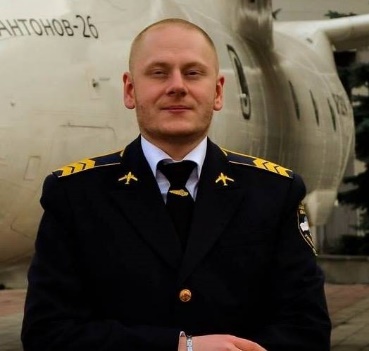 Гізун Андрій ІвановичПосада: доцентНауковий  ступінь: к.ттн.Вчене звання: - Профайл викладача: Тел.: 406-75-69E-mail: andriy.gizun@npp.nau.edu.uaРобоче місце: 1.356Оригінальність навчальної дисципліниАвторський курс на базі відкритих джерел, викладання українською мовоюАвторський курс на базі відкритих джерел, викладання українською мовоюЛінк на дисципліну